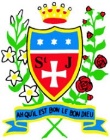 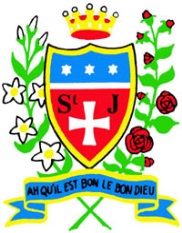 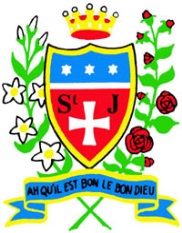 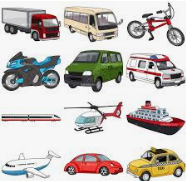 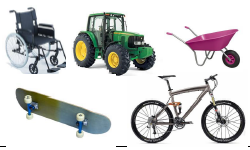 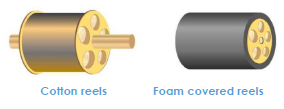 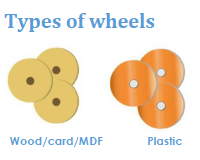 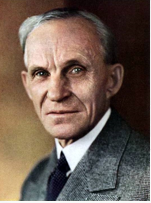 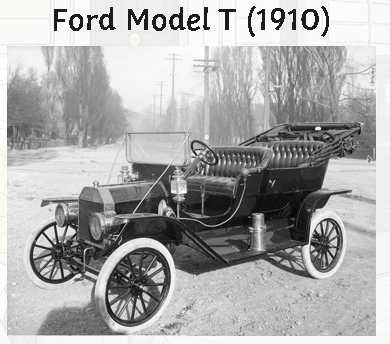 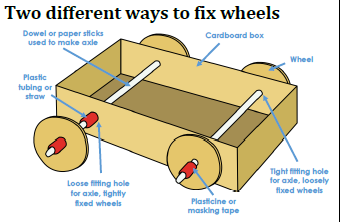 St Julie Catholic Primary School - DTSt Julie Catholic Primary School - DTSt Julie Catholic Primary School - DTDT – Autumn TermYear: 2Unit Title: Mechanisms – Wheels and axles